March Market Madness Stock Bidding Contest: 
    Rules, Entry Form and Receipt
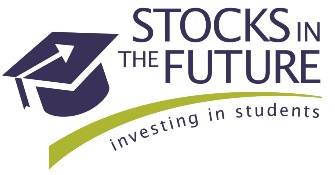 Guess the S&P 500 Index Closing for March 24! 52 Week Range for S&P 500 (as of 01.31.2017)Contest proceeds will benefit Stocks in the Future's financial literacy program for
 at-risk middle school students in the Baltimore area.Contest Prizes: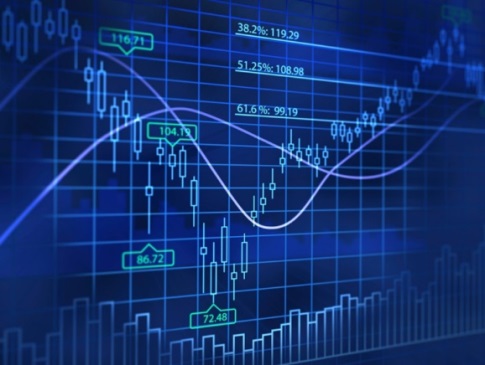 Grand Prize Winner (closest guess to 3.24.17 closing): Receives 40% of entry fees collected.Runner-Up (2nd closest guess to 3.24.17 closing): Receives 10% of entry fees collected. Contest Entry Fees: $20 for one guess, $40 for two guesses. $50 for three guesses (SAVE $10!).Thank you for participating and GOOD LUCK!Total Transaction Amount: $20     $40     $50       Method:    Cash     Check      CCS&P 500 Guess 1: __________________	  S&P 500 Guess 2: ________________   S&P 500 Guess 3: __________________	Entry fees are tax-deductible to the fullest extent of the law. SIF Tax ID #52-2323466. Please save this receipt for your records. Contestant Name: _____________________________________________
Billing Address: _______________________________________________
City, State, ZIP:________________________________________________Email Address (required): ______________________________________Payment Method: Cash 	Check          Credit Card – PayPal Here (winter happy hour only) Credit Card – Manual transaction (complete below)Credit Card Number: ____________________________________________ Exp. Date______________ CVV_________Payment Amount:        1 Guess - $20.00	   2 Guesses - $40.00		3 Guesses - $50.00Instructions to Seller - Please return completed form and entry fees to:Stocks in the Future |2701 N. Charles St., Suite 300 |Baltimore, MD 21218Attn: Rebecca Lange-Thernes, Executive DirectorMarch Market Madness – Stock Bidding Contest Rules:Limit one entry per person; up to three guesses per entry. Bids must be whole numbers (no decimal places). The contest will close March 1, 2017 11:59 p.m. EST.  Winners will be announced at SIF’s March Market Madness benefit on March 30, 2017. Need not be present to win.Determining Winners: The S&P 500 closing on March 24, 2017 will be rounded to the nearest whole number. The contestant with the closest guess is the Grand Prize Winner; the contestant with the second closest guest is the Runner-Up.Entry in this Bidding Contest does not equate to admission to the March Market Madness benefit. To purchase event tickets, please visit  https://marchmarketmadness2017.eventbrite.com 